I - IDENTIFICAÇÃO:AlunoNome:..........................................................................................................................................Curso:........................................................................................ Matricula.................................. Disciplina alvo da monitoria: .......................................................................................................Monitor: (  ) Bolsista      (   ) VoluntárioOrientadorNome:..........................................................................................................................................II - ATIVIDADES REALIZADAS, CARGA HORÁRIA CUMPRIDA E NÚMERO DE ALUNOS ATENDIDOS:III - RESULTADOS E CONCLUSÕES:IV - PROBLEMAS E SUGESTÕES: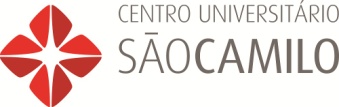   Relatório de Monitoria                 Programa de 2018/2 LOCALLOCALDATA____/____/_____ASSINATURA DO MONITORASSINATURA DO ORIENTADORASSINATURA DO ORIENTADOR